Numele și prenumele.....................................................Data..............................Clasa............................                                                     Adunarea cu trecere peste ordinul zecilor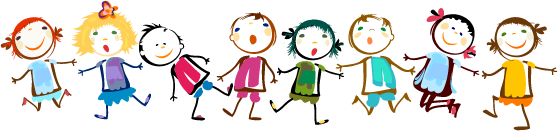 1. Calculează:                     341 + 272 =                                         356 +  81 =                                                   872 + 192 =                      498 + 210 =                                         490 + 171 =                                                  663 + 252 =                     526 + 391 =                                           57 + 260 =                                                  490 +  72  =2. Află suma numerelor :                    a) 326 și 290                                    b) 453 și 260                                     370 și 2733. Află un număr cu 91 mai mare decât 671  ...................................................................4. La suma numerelor 254, 91 și 132 adaigă numărul 390   ...................................................................                   ………………………………………………..   ..................................................................5. Găsește numărul necunoscut:     (257 + 379) - a = 121                            b + (267 + 348) = 916                                                               .............................................                ...........................................   .............................................                ...........................................   .............................................                ...........................................   .............................................                ...........................................       c - (365 +  96) = 329                            d - (848 - 426) = 379   .............................................                 ............................................   .............................................                 ............................................   .............................................                 ............................................   .............................................                 .............................................6. La un magazin s-au adus 299 de cămăși bărbătești și cu 118 mai multe cămăși pentru copii. Din totalul cămășilor aduse s-au vândut 304. Câte cămăși ai rămas în magazin?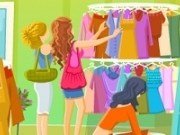    .........................................................                               ……………………………………………….   .........................................................                                ………………………………………………AI AJUNS LA SFÂRȘIT! FII FERICIT..............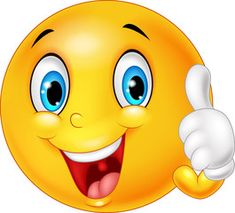 